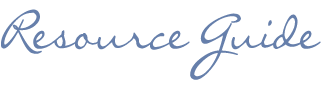 Adolescent Inpatient/ResidentialAspen RanchAvalon Hills Residential Eating Disorders ProgramCamp RecoveryCaron Adolescent Residential Treatment CenterCedar Ridge Residential Treatment CenterCenter for ChangeCenter for Discovery & Adolescent Change- DowneyCenter for Discovery & Adolescent Change- Long BeachChrysalisCleveland House, TheCottonwood de TusconCross Creek Academy Center (Boys)Cross Creek Academy Manor (Girls)Echo MalibuElk Mountain AcademyGatehouseGateway AcademyGray Wolf RanchHarmony Place Treatment Center for WomenHeritage SchoolsIsland View Residential Treatment CenterNew Haven, Inc.Newport AcademyProvo Canyon SchoolRed Rock Canyon SchoolRemuda Ranch ProgramSan Cristobal Ranch AcademySpring Lake RanchSpruce Mountain InnSundown M RanchSunHawk Adolescent Recovery CenterThree Springs- Paint Rock ValleyThunder RoadTouchstone Adolescent Treatment FacilityVisions Adolescent Treatment CentersVista Del Mar- Aurora Behavioral Health CareWellspringWilderness Treatment CenterYouth CareAdolescent OutpatientInsight Treatment ProgramNewport AcademyProvidence- Little Company of MaryRosewood Centers for Eating DisordersThunder RoadTOWER Program (Teens On the Way to Empowerment and Recovery)Visions Intensive Out PatientVista Del Mar- Aurora Behavioral Health CareAdult Inpatient/ResidentialA Better TomorrowAction Family CounselingActonAlcoholism Center for WomenAlhambra HospitalAlta Mira Recovery CenterAngel Step TooBalboa HorizonsBayside MarinBeit T'ShuvaBetty Ford CenterBimini HouseBridges to RecoveryCasa del las AmigasCedars-SinaiChabad Residential TreatmentCirque LodgeClare FoundationClearview Treatment ProgramsCornerstone of Sourthern CaliforniaCottonwood de TucsonCovenant HouseCreative CareCri-HelpDel Amo HospitalEating Disorder Center of CaliforniaFred Brown Recovery ServicesGooden Center, TheHarmony Place Treatment CenterHazelden Springbrook NW, Inc.Hoag HospitalImpactLas Encinas HospitalLife Healing Center - Santa FeLive Again Recovery HomeLoma Linda Behavioral Health CenterMalibu Beach Recovery CenterMeadows, TheMFI Recovery Center, IncMilestones Ranch MalibuMiracles Detox/Recovery Program at Brotman Medical CenterMirasolMontecatini Eating Disorder Treatment CenterNew Directions for WomenNew Found LifeOasis Treatment CenterOasis Women's Recovering CommunityOdysseyPacifica HousePasadena Recovery CenterPhoenix HousePromises MalibuPromises WestsidePrototypes Womens Center- OxnardPrototypes Womens Center- VenturaProvidence- Little Company of MaryRebecca's HouseRecovery WaysRidgeview RanchRiver CommunityRosewood Centers for Eating DisordersSafe Harbor Treatment Center for WomenSalvation ArmySan Pedro Peninsula HospitalScripps McDonald CenterSierra TucsonSober Living by the SeaSpring Lake RanchSt. Joseph Hospital- Behavioral HealthSundown M RanchSunrise Recovery RanchTarzana Treatment CenterUCLA- Resnick Neuropsychiatric HospitalVan Ness Recovery HouseVictorian HouseVista Del Mar- Aurora Behavioral Health CareWalden House- El MonteWalden House- Hill Street (LA)Walden House- Inglewood (LA)Adult OutpatientA Better TomorrowAlcoholism Center for WomenAlta Mira Recovery CenterBayside MarinBetty Ford CenterCenter for Healthy SexClearview Treatment ProgramsCri-Help, Inc.Genesis Outpatient Program- Santa Clarita ValleyGenesis Outpatient Program- Thousand OaksAdult Outpatient (cont.)Genesis Outpatient Program- VenturaGlendale Memorial Alcohol/ Drug UnitGooden Center, TheHoag HospitalMatrix Institute- Inland EmpireMatrix Institute- Los AngelesMatrix Institute- San Fernando ValleyMatrix Institute- West Los AngelesMFI Recovery Center, IncMilestones Ranch MalibuOasis Treatment CenterPasadena Recovery CenterPhoenix HousePromises OutpatientRebecca's HouseRecovery WaysRiver CommunityRosewood Centers for Eating DisordersSan Pedro Peninsula HospitalScripps McDonald CenterSexual Recovery InstituteSober Living by the SeaSt. Joseph Hospital- Behavioral HealthSundown M RanchTarzana Treatment CenterTwin Town Treatment Centers- Los AlamitosTwin Town Treatment Centers- North HollywoodTwin Town Treatment Centers- OrangeTwin Town Treatment Centers- TorranceTwin Town Treatment Centers- West HollywoodVista Del Mar- Aurora Behavioral Health CareWright InstituteAncillary ServicesAl-Anon Family Groups, Inc.Alcoholics AnonymousBetty Ford Children's ServicesCHRYSALISCocaine AnonymousEIRACFood Addicts in Recovery Anonymous (FA)Hired Power Inc* Personal Recovery Assistants (PRA)Hired Power Inc* Professional StaffingLawyer Assistance Program of the California State BarMusiCares/MAPNarcotics AnonymousOvereaters AnonymousPeachtree PotterySober Living NetworkThe Other BarThe TEACH ProgramWest Coast Counseling Center- EncinoWest Coast Counseling Center- West Los AngelesWright InstitutePrivate PracticeAlexandra Katehakis, MFT, CSATAlice Petty-Hannum, MFT, RASAlice Tanner - Addiction Recovery Consulting ServicesAnn Behringer, LCSWBarbara Bienstock, LCSWBarbara Wilson, MFTBetsy Spier, MFTCatrien VillamilChanda Rankin, Ph.D., CADC IICindy Feinberg, CPC, CACColleen Kelly, MA, MFTConstance G. Hills, Ph.D.Deborah Sweet, Psy.D.Denise B. Pont, LMFTDonna PaulElana Clark-Faler, LCSW, CSAT-SElizabeth Suti, MFTGreta Hassel, MFTHolly Hein, Ph.D.Jacqueline Perlmutter/ Sacred PathsJana MulvaneyJean Campbell, LCSW, CET III, TEPJennifer Tan, LCSWJill PlaceJoan Maske, LISAC, CADAC ll, CCJPJoni Lavick, MFTJudy HirschJudy McLaughlin-RyanKarynne Boese, Life Coach, CPCCKathryn MastrogiovanniKelley Vandewalle, MA Clinical PsychologyLaura McCabeLinda Landon, ACCLinda Poverny, Ph.D.Lisa Petronis, LMFT, PhDLouise Stanger, LCSW, BRI IILynn Tumpa, Registered DieticianMarcia Ullett, MAMarla Simon, MSSA, CEPMelany CohenMichelle Hirschman, LCSW, CSATNancy Sobel, Psy.D.Nicole Ashton, MFTPaula-Jo Husack, LMFTRomel HokansonRoxanne AragonRuthanne Iliff, MFTSara Iannaco, LMFTSarah Cheedle, LCSW, CAMPSharon Cushman, Ph.D.Stacie Murray, LCSW, MSW, CADC II, CECStasie Kardashian, CADC, BRI-11Stephanie Book Koehler, M.A., LMFTStephanie Shulenberger, MFTSusan Shapiro, PhD, MS, RD, FADATanner - Addiction Recovery Consulting ServicesToni GalardiSober LivingBridges of Los Angeles, TheCasa de las AmigasCasabellaChandler LodgeClare FoundationClarity Sober Living HouseCornerstone of Sourthern CaliforniaCri-HelpFelicity HouseFresh Start (Tarzana Treatment Center)Friendly HouseGooden Center, TheHeartfelt Sober LivingHerbert HouseLa Casa MaiaLa Costa Solutions For WomenLiberty HouseMy New BeginningOasis Treatment CenterOdessa HouseRebecca's HouseRosewood Centers for Eating DisordersSober Living by the SeaSweetwater MesaTarzana Treatment CenterThe Beach HouseVan Ness Recovery House